OBJAVA NA WEB STRANICI OPĆINE PUNAT	PREDMET: Poziv na dostavu ponuda	Predmet poziva na dostavu ponuda je izgradnja oborinske odvodnje u Ulici Kralja Zvonimira i Puntarskih mornara u Puntu sukladno priloženom troškovniku i Glavnom projektu izgradnje oborinske odvodnje u Ulici Kralja Zvonimira i Puntarskih mornara u Puntu, od rujna 2018. godine, glavnog projektanta Martin Brnelić, mag. ing. aedif.., oznake projekta GP 245-18.	Svrha poziva je dobivanje najboljeg i najpovoljnijeg ponuditelja za potrebe izvršenja nabave. 	Trenutno su u tijeku radovi na izgradnji Sustava prikupljanja, odvodnje i pročišćavanja otpadnih voda otoka Krka – rekonstrukcija sustava vodoopskrbe i izgradnja te rehabilitacija sustava odvodnje na dijelu Ulice Kralja Zvonimira i Puntarskih mornara na kojoj će se izvoditi i radovi iz ovog predmeta nabave. 	Razlog iz kojeg se usporedno sa radovima u tijeku provodi ovaj postupak nabave jest jer je člankom 32. stavkom 1. Odluke o nerazvrstanim cestama Općine Punat („Službene novine Primorsko goranske županije“ broj 12/12) propisano da je novoizgrađenu ili rekonstruiranu nerazvrstanu cestu i javno-prometnu površinu zabranjeno prekopavati najmanje pet godina, računajući od dana izvedbe završnog sloja ceste ili javno-prometne površine (asfaltiranja).	Procijenjena vrijednost nabave je 460.000,00 kn + PDV. Ponuđena cijena mora biti nepromjenjiva tijekom izvršenja ugovora. Rok za izvedbu radova je 75 dana od dana uvođenja u posao. Plaćanje će se vršiti bez predujma, gotovinski, kompenzacijom ili cesijom po izvršenju radova i to u roku do 30 dana od dana zaprimanja e-računa. Po izvršenju radova Naručitelj će podnijeti zahtjev za ishođenjem uporabne dozvole za izvedene radove, stoga u cijenu ponude ponuditelji moraju uračunati izradu i vođenje propisane dokumentacije za građenje i za ishođenje uporabne dozvole sukladno Zakonu o gradnji („Narodne novine“ broj 153/13, 20/17, 39/19 i 125/19).  	Ponuda mora sadržavati najmanje:Popunjeni, potpisani i pečatom ovjereni obrazac „Ponudbeni list“ - naziv (ime i prezime) i adresu ponuditelja, OIB, telefonski broj odgovorne osobe ponuditelja, ukupna cijena ponude (izražena bez PDV-a i s PDV-om) – prilog 1. PozivaPopunjeni, potpisani i pečatom ovjereni obrazac Troškovnik izgradnje oborinske odvodnje u Ulici Kralja Zvonimira i Puntarskih mornara u Puntu – prilog 2. PozivaIzvadak iz sudskog, obrtnog, strukovnog ili drugog odgovarajućeg registra države sjedišta kojim ponuditelj dokazuje upis u sudski, obrtni, strukovni ili drugi odgovarajući registar države sjedišta, a ako se oni ne izdaju u državi sjedišta, ponuditelj može dostaviti izjavu s ovjerom potpisa kod nadležnog tijela. Izvod ili izjava ne smiju biti stariji od šest mjeseci računajući od dana zaprimanja poziva za dostavu ponuda,Potvrdu porezne uprave o nepostojanju duga s osnove dospjelih poreznih obveza i obveza za mirovinsko i zdravstveno osiguranje (ne smije biti starija od tri mjeseca računajući do dana zaprimanja poziva za dostavu ponuda),	Svi dokumenti mogu se dostaviti u neovjerenoj preslici. Neovjerenom preslikom smatra se i neovjereni ispis elektroničke isprave.	Prije sklapanja Ugovora o izvršenju predmetne nabave, odabrani ponuditelj obvezan je dostaviti jamstvo za uredno izvršavanje ugovornih obaveza u iznosu od najmanje 10% ponuđene cijene (s PDV-om) u obliku bjanko zadužnice.	Kriterij za odabir ponude je ekonomski najpovoljnija ponuda uz uvjet ispunjenja ostalih uvjeta sposobnosti. Najpovoljnija ponuda je ona koja ostvari najveći broj bodova sukladno kriterijima u nastavku:K1 - Postupak ocjene kriterija „Cijena ponude“ je slijedeći:Maksimalan broj bodova dobiva prihvatljiva ponuda s najnižom ponuđenom cijenom, a ostalim prihvatljivim ponudama broj bodova umanjuje se u omjeru ponuđenih cijena prema slijedećoj ponuđenoj cijeni. Tada se bodovna vrijednost ponuđene cijene izračunava po slijedećoj formuli:* 85 = broj bodova za cijenu ponudePo kriteriju „Cijena ponude“ može se najviše dobiti 85 bodova.K2 - Postupak ocjene kriterija „Jamstvo za otklanjanje nedostataka u jamstvenom roku“ - najviše se može dobiti 15 bodova. Bodovna vrijednost ponuđenog jamstvenog roka promatrane ponude se izračunava na slijedeći način:a)	Jamstveni rok iznad 35 mjeseci od dana preuzimanja: 		15 bodovab)	Jamstveni rok od 25 do 35 mjeseci od dana preuzimanja: 	10 bodovac)	Jamstveni rok od 13 do 24 mjeseci od dana preuzimanja: 	  5 bodovaNajkasnije na dan potpisa Zapisnika o primopredaji i okončanom obračunu izvršenih radova, odabrani ponuditelj obvezan je dostaviti jamstvo za otklanjanje nedostataka u jamstvenom roku u iznosu od najmanje 10% ukupne vrijednosti izvršenih radova (s PDV-om), u obliku bjanko zadužnice.Određivanje ukupnog broja bodova pojedinog ponuditeljaMaksimalni broj bodova kojeg pojedini ponuditelj može ostvariti je 100.Broj bodova pojedinog ponuditelja određuje se zbrajanjem bodova ostvarenih po pojedinom od 2 kriterija: B = K1 + K2Gdje je:B = ukupan broj bodova pojedinog ponuditeljaK1 = broj bodova ostvaren obzirom na ponuđenu cijenuK2 = broj bodova obzirom na na duljinu jamstva	U slučaju da dva ili više ponuditelja imaju jednaki broj ukupno ostvarenih bodova odabrati će se ponuda sa najnižom ponuđenom cijenom izvođenja radova.	Ponuda se izrađuje na način da čini cjelinu. Ako zbog opsega ili drugih objektivnih okolnosti ponuda ne može biti izrađena na način da čini cjelinu, ona se izrađuje u dva ili više dijelova.	Ponuda se uvezuje na način da se onemogući naknadno vađenje ili umetanje listova (npr. jamstvenikom – vrpcom čija su oba kraja na posljednjoj strani pričvršćena naljepnicom preko koje je otisnut pečat ponuditelja na način da isti obuhvaća dio posljednje strane ponude i dio pričvršćene naljepnice).	Ako je ponuda izrađena u dva ili više dijelova, svaki dio se uvezuje na način da se onemogući naknadno vađenje ili umetanje listova.	Ponuditelj samostalno određuje način dostave ponude i sam snosi rizik eventualnog gubitka odnosno nepravovremene dostave ponude.	Sve ponude koje naručitelj primi nakon isteka roka za podnošenje ponuda označit će se kao zakašnjelo pristigle i biti će neotvorene vraćene ponuditelju.	Ponude se predaju neposredno na urudžbeni zapisnik naručitelja ili putem pošte preporučenom poštanskom pošiljkom na adresu naručitelja, u zatvorenoj omotnici na kojoj je naziv i adresa naručitelja te naziv i adresa ponuditelja. Na vanjskom omotu mora biti adresa i oznaka sljedećeg sadržaja:OPĆINA PUNATNovi put 251521 Punat„PONUDA: OBORINSKA KRALJA ZVONIMIRA I PUNTARSKIH MORNARA“	Ponuda bez obzira na način dostave mora biti dostavljena naručitelju najkasnije do 24. veljače 2020. godine do 12:00 sati.	Naručitelj zadržava pravo ne odabrati niti jednu ponudu.	Za sve informacije slobodno kontaktirajte g. Daniela Strčića na tel. 051/867-860 ili daniel.strcic@punat.hr.	Srdačan pozdrav,									 VODITELJICA OVLAŠTENIH            PREDSTAVNIKA NARUČITELJA									      Nataša Kleković, dipl. iur.												Prilog 1.PONUDBENI LISTBroj ponude: ________________			         Datum ponude: ________________ Naručitelj:    Općina Punat Adresa:	Novi put 2, 51521 Punat OIB:		59398328383Podaci o ponuditelju:Cijena ponude:Rok valjanosti ponude: 30 (trideset) dana od isteka roka za dostavu ponuda. Izjava o jamstvu za otklanjanje nedostataka u jamstvenom roku – kriterij ekonomski najpovoljnije ponude:Izjavljujemo da za izvršene radove i ugrađeni materijal iz predmeta nabave jamčimo otklanjanje nedostataka u jamstvenom roku od ____ mjeseci od dana preuzimanja radova.	                Za ponuditelja:					M.P.      			  				    ___________________________________	(ime, prezime, funkcija i potpis ovlaštene osobe)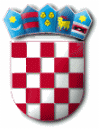 R E P U B L I K A   H R V A T S K APRIMORSKO – GORANSKA ŽUPANIJAOPĆINA PUNATOVLAŠTENI PREDSTAVNICI NARUČITELJAKLASA:    030-02/20-01/6URBROJ:  2142-02-03/15-20-1Punat, 17. veljače 2020. godineOznaka kriterijaKriterijBroj bodovaK1Cijena ponude85K2Jamstvo za otklanjanje nedostataka u jamstvenom roku15Maksimalni broj bodova100Naziv ponuditeljaNaziv ponuditeljaNaziv ponuditeljaOIBIBANGospodarski subjekt je u sustavu PDV-a (zaokružiti)Gospodarski subjekt je u sustavu PDV-a (zaokružiti)Gospodarski subjekt je u sustavu PDV-a (zaokružiti)Gospodarski subjekt je u sustavu PDV-a (zaokružiti)  DA                 NE  DA                 NEAdresa za dostavu pošteAdresa za dostavu pošteAdresa za dostavu pošteAdresa e-pošteAdresa e-pošteAdresa e-pošteBroj telefonaBroj telefonaBroj telefonaBroj faksaIme, prezime i funkcija ovlaštene osobe/a za potpisivanje ugovoraIme, prezime i funkcija ovlaštene osobe/a za potpisivanje ugovoraKontakt osoba ponuditeljaKontakt osoba ponuditeljaCijena ponude bez PDV-aIznos PDV-aCijena ponude s PDV-om